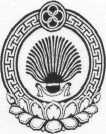 ХАЛЬМГ ТАҢҺЧИНҮЛДЧН СЕЛӘНӘМУНИЦИПАЛЬНБҮРДӘЦИН            АДМИНИСТРАЦАДМИНИСТРАЦИЯУЛЬДЮЧИНСКОГО СЕЛЬСКОГОМУНИЦИПАЛЬНОГООБРАЗОВАНИЯ РЕСПУБЛИКИ КАЛМЫКИЯ359032, Республика Калмыкия, Приютненский район, с. Ульдючины, ул. Северная, 23(84736) 9-7-1-82, 9-71-20                                     ПОСТАНОВЛЕНИЕ № 4«05»февраля  2015 г  «О присвоении адреса объектам недвижимости»В связи с упорядочением учета жилых и производственных зданий, помещений, расположенных на территории Ульдючинского сельского муниципального образования Республики Калмыкия на основании п. 24 статьи 33 Устава Ульдючинского сельского муниципального образования, заявления собственника Бадмаевой Александры Менировны                                              постановляю:1. Присвоить земельному участку с кадастровым номером 08:07:140101:89 и жилому дому адрес:Республика Калмыкия, Приютненский район, село Ульдючины, ул. Советская, дом 28.      Глава  Администрации Ульдючинского СМО РК ________________ А. Санджиев Исполнитель: Ховалова Л.В.                (84736)97-1-82